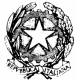 Istituto di Istruzione Superiore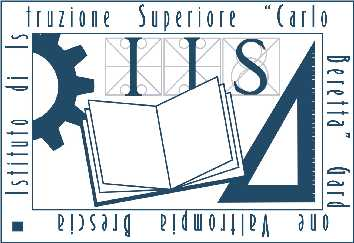 “Carlo Beretta”Via G. Matteotti,299 – 25063 Gardone V.T. (BS)Tel 030 8912336 (r.a.)  Fax 030 8916121E-mail: bsis00600c@istruzione.itwww.iiscberetta.edu.itIl/La sottoscritto/a ____________________________________ genitore dello studente/studentessa ___________________________________ iscritto/a e frequentante nell’a. s. 2020/21 la classe ___________________ plesso ________________CHIEDEdi essere inserito nella graduatoria finalizzata alla concessione in comodato d’uso gratuito di device digitali per lo svolgimento della didattica a distanza (DDI) per l’a.s. 2020/21A TAL FINE DICHIARAdi non godere di analoghe forme di sostegno relative all’acquisto o al comodato d’uso di dispositivi digitali e di essere a conoscenza delle sanzioni penali previste dall'art. 76 del D.P.R. 28.12,2000 n. 445, in caso di dichiarazioni mendaci rese in sede di autocertificazioneche il proprio reddito ISEE relativo è pari ad euro …………………………di autocertificare che il proprio reddito ISEE è superiore a € 15000di non avere o avere in numero insufficiente device per la didattica a distanzache la propria condizione familiare ai fini scolastici è la seguente:N. figli in età scolare (dalle primarie alle scuole superiori) regolarmente iscritti e frequentanti le lezioni _____________	Studente con disabilità certificata art. 3 c.3 104/92	_____________________Studente con disabilità certificata art. 3 c.1 104/92 ______________________Studente con PDP in quanto DSA o BES	          ______________________Dichiara inoltre, in caso di assegnazione del contributo: di conservare con cura i dispositivi messi a disposizione dalla scuola; di impegnarsi a restituire i dispositivi in comodato d’uso alla scadenza stabilita o in caso di trasferimento ad altra scuola; di impegnarsi a risarcire la scuola in caso di deterioramento o smarrimento o non restituzione dei dispositivi in comodato. Il/la sottoscritto/a è stato informato che i suoi dati saranno trattati nell’osservanza del D.lgs. 196/2003 e s.m.i. e del Regolamento (UE) 2016/679 in maniera informatizzata e/o manuale per procedere ai necessari adempimenti e verifiche relativi al procedimento di comodato per l’anno scolastico 2020/2021. Si allega alla presente: Documento di identità validoAttestazione reddito ISEEDataFirma genitore___________________________________